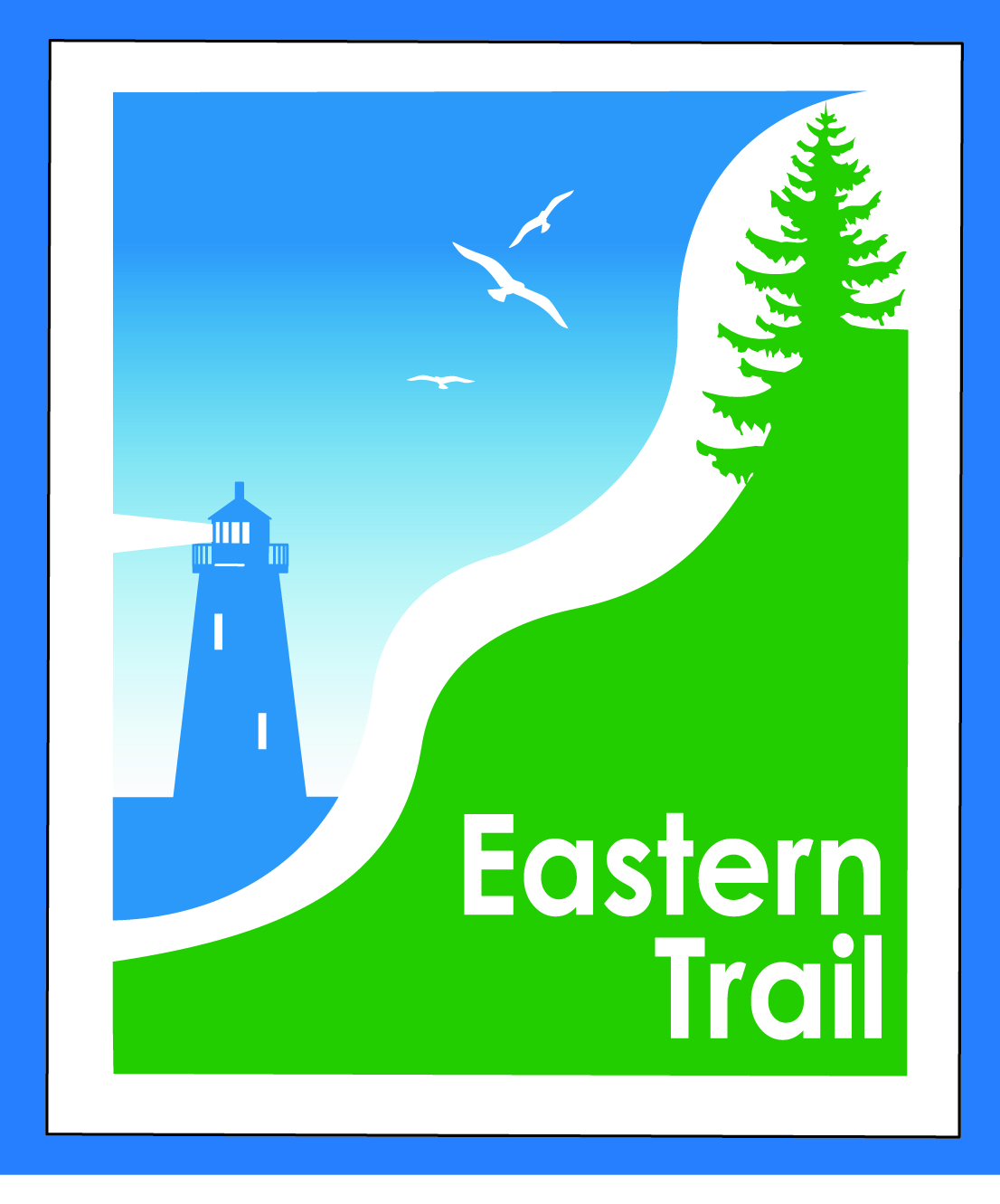                          ETMD Board of Directors – Agenda                       Kennebunk Town Hall   - Third Floor Conference Rm – April 13, 2016 -  8:30 – 10:30 a.m.In Attendance:Board:Marianne Goodine, Chair – WellsBill Reichl, Vice-Chair – ScarboroughGreg Tansley – Secretary – BiddefordValdine Camire – Old Orchard Beach Megan McLaughlin, Old Orchard BeachBob Hamblen – SacoEric Labelle – KennebunkTom McCallum – South BerwickJoe Yuhas – ETA
Jim Bucar - ETAJohn Andrews – ETA
Guests:Carole Brush – ETMD – Executive DirectorMark Guimont – Old Orchard Beach Public Works
Meeting called to order at 8:35 AMIntroductions – 3 minPresentation on South Berwick Bridge – 15 min  Scott Landis No report given – See below.Minutes of March 9, 2016 – included– needs vote - 2 minMotion to Approve Andrews/seconded by Yuhas/Unanimous  Financial Priorities – 10 minReview of current financial report – Val/Brush – included– needs vote Camire reviewed the Financials.  Brush – “Nothing unusual”.Motion to Accept Hamblen/seconded by Andrews/Unanimous  Dues & Events – 2016 status - BrushBrush – Nothing to report on dues.  Events are running behind by $500-$600.ETMD Priorities -  85 minCurrent Project Status:Kennebunk – Wells  - Marianne GGoodine - $30,000 grant from Maine DOT for survey work, additional $25,000 from each town.Brush – Plans to apply for grants for the Southern towns when they are ready.  Trying to court Pratt-Whitney to build trail on their property.  Scarborough – Bill ReichlReichl – Entering the final agreement with Maine DOT and HNTB.  CMP are reviewing the Preliminary Design Report (PDR).  Project is close to funded if CMP accept the PDR which includes designs that are less costly but not exactly what CMP wanted.Annual Meeting – Hamblen suggested folks attend the ETA Annual Meeting at the Clambake on May 25th.South Berwick Bridge Report – Vine Street BridgeBrush – Bridge was condemned several years ago.  The ET was rerouted on-road.  Some folks are lobbying to re-route the ET onto the bridge for bike-ped only.  There is a meeting Friday morning at 10:30 AM with ET, Maine DOT, South Berwick Town Manager, and the folks lobbying for the bridge.Discussion on Farm Gate proposal from Unitil – All Brush – Met with Unitil on the CoLo Agreement.  They wanted to revisit all CoLo Agreements and Brush told them that the Municipalities were not interested in that.  Unitil said they need better security, especially at substations, and they would not agree to the Kennebunk-Wells-South Berwick CoLo until they felt comfortable with security.  They asked for farm gates to be installed at certain location where the substations are.  Kennebunk-Wells-South Berwick agreed and it is being incorporated into the design.  There are 4 locations in that design.  There are 6 others from OOB to Kennebunk.Hamblen – Okay with it.Guimont – not okay with it.  Concerned about liability and the need for detours when they are closed.LaBelle – Okay with the gates.Tansley – Suggested we let K-W-South Berwick come to a final agreement and then bring that back to the Board for discussion about the other 6 locations.Motion to allow K-W-South Berwick to continue working with Unitil to come up with an agreement and then bring that back to ETMD for consideration by Tansley/Seconded by Yuhas/Unanimous (Note: Guimont is not a voting member and did not vote)Reports from Executive Director and Municipalities (existing trail conditions, maintenance concerns)Brush – Crossroads signs are here – asked people to take them with them.  Saco/OOB townline sign are also here.  Chamber signs are also here.Brush – Can Biddeford DPW install the interpretive art panel?  Tansley to check.Future ET planning – Brush – 3 minECGA Meetings – May 25th & June 7thECGA- Encourages towns to attend the May 25th Meeting – Kennebunk Elementary School – 9-11 AM.ETA Annual Meeting  & Close the Gap campaign – May 25th Clambake, Scarborough Grant submittal and outreach statusBrush – Has outreached to all Chambers of Commerce.ETA received a $20,000 grant from the Artemis Fund of the Maine Commmunities Foundation.4 grants have been submitted for Scarborough hoping to “Close the Gap”.  2 were rejected, 2 are pending – Rails-to-Trails and Davis Conservation Grant.Other Business  - 2 min – issues? ConcernsMcAllum – Performing research on the trail in Eliot to South Berwick.  Abutting uses may be a problem since Granite State Gas granted easements to houses to cross the line to get to their properties on the other side of the line from their houses.Brush – asked about a possible off-road trail route to Biddeford and a Rotary Park connection.  Tansley said Rotary Park connection is planned, but Pan Am is a hurdle for the off-road connection.Next Meeting – May 11, 2016 AdjournMotion to Adjourn Andrews/seconded by Reichl/Unanimous  (10:35).